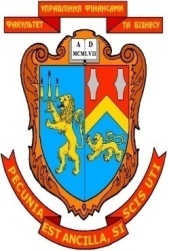 Програма навчальної дисципліни «Інформаційні системи і технології в обліку і оподаткуванні» для студентів, які навчаються за галуззю знань 07 «Управляння та адміністрування» спеціальністю 071 «Облік і оподаткування» спеціалізацією «Бухгалтерський облік, аналіз та аудит» освітнього ступеня бакалавр.“___” _____________ 2020 року – 24 с.Розробник: Васьків О. М., ст. викладач кафедри цифрової економіки та бізнес-аналітики.Розглянуто та ухвалено на засіданні кафедри цифрової економіки та бізнес-аналітикиПротокол № 6 від “21” січня 2020 р.Завідувач кафедри    _____________         	Шевчук І. Б.   	                                                        (підпис)                               (прізвище, ініціали)Розглянуто та ухвалено Вченою радою факультету управління фінансами та бізнесуПротокол № __ від “__” ______ 2020 р.© Васьків О. М., 2020 рік© ЛНУ імені Івана Франка, 2020 рікЗМІСТ1. ПОЯСНЮВАЛЬНА ЗАПИСКА………………………………………………42. ТЕМАТИЧНИЙ ПЛАН НАВЧАЛЬНОЇ ДИСЦИПЛІНИ……………………73. ЗМІСТ НАВЧАЛЬНОЇ ДИСЦИПЛІНИ………………………………………74. СПИСОК РЕКОМЕНДОВАНОЇ ЛІТЕРАТУРИ…………………………….105. ГРАФІК РОЗПОДІЛУ НАВЧАЛЬНОГО ЧАСУ ЗА ТЕМАМИ НАВЧАЛЬНОЇ ДИСЦИПЛІНИ ТА ВИДАМИ НАВЧАЛЬНОЇ РОБОТИ…………………………………………………………………………..126. КАЛЕНДАРНО-ТЕМАТИЧНИЙ ПЛАН АУДИТОРНИХ ЗАНЯТЬ……...146.1. КАЛЕНДАРНО-ТЕМАТИЧНИЙ ПЛАН ЛЕКЦІЙНИХ ЗАНЯТЬ………146.2. КАЛЕНДАРНО-ТЕМАТИЧНИЙ ПЛАН ЛАБОРАТОРНИХ ЗАНЯТЬ ТА ЗАЛІКОВИХ МОДУЛІВ………………………………………………………...156.3. ГРАФІК ОБОВ’ЯЗКОВИХ КОНСУЛЬТАТЦІЙ………………………….167. ПЛАНИ ЛАБОРАТОРНИХ ЗАНЯТЬ………………………………………..168. САМОСТІЙНА РОБОТА СТУДЕНТІВ (СРС)……………………………...179. МЕТОДИ ОЦІНЮВАННЯ ЗНАНЬ СТУДЕНТІВ…………………………..2010. МЕТОДИЧНЕ ЗАБЕЗПЕЧЕННЯ ДИСЦИПЛІНИ………………………...2210.1. МЕТОДИЧНЕ ЗАБЕЗПЕЧЕННЯ ДИСЦИПЛІНИ………………………2210.2.МЕТОДИКИ АКТИВІЗАЦІЇ ПРОЦЕСУ НАВЧАННЯ……………….....2211. РЕСУРСИ МЕРЕЖІ ІНТЕРНЕТ…………………………………………….231. 	ПОЯСНЮВАЛЬНА ЗАПИСКАСучасний етап функціонування економічної системи характеризується зростанням інформаційного навантаження на управлінський персонал. Це й характеризує актуальність проблеми комплексної автоматизації управлінської діяльності на основі сучасних інформаційних технологій та засобів телекомунікацій.Автоматизація управлінської діяльності – це об’єктивний процес, який має охопити галузь у цілому, основою якої є створення високоорганізованого середовища, що має охоплювати та об’єднувати інформаційне, телекомунікаційне, програмне забезпечення, інформаційні технології, мережі, бази даних і знань, інші засоби інформації, що дасть можливість на якісно новому рівні проводити як повсякденну оперативну роботу, так і аналіз стану та перспектив діяльності в цілому, приймати науково-обґрунтовані управлінські рішення.Предмет навчальної дисципліниПредмет навчальної дисципліни: облікова інформація підприємств, способи, методи та системи обробки бухгалтерської інформації, автоматизація обробки звітності.Мета та завдання навчальної дисципліниМетою навчальної дисципліни допомогти майбутнім фахівцям у сфері обліку і аудиту здобути фундаментальні теоретичні знання і сформувати практичні навички у галузі побудови, функціонування та застосування новітніх інформаційних систем і комп’ютерних технологій для рішення задач бухгалтерського обліку з урахуванням сучасної системи обліку та звітності. Основні завданняОсновними завданнями дисципліни є:вивчення основ облікової інформатики, складу облікових задач, особливостей їх розв’язування в умовах використання різних технологій оброблення економічної інформації;набуття вмінь виконувати постановку типових бухгалтерських задач, розробляти алгоритми їх розв’язання з використанням сучасних прикладних програм.Місце навчальної дисципліни в структурно-логічній схеміМісце навчальної дисципліни в структурно-логічній схеміДисципліна «Інформаційні системи і технології в обліку та аудиті» взаємопов’язана з такими дисциплінами як «Інформатика», «Макроекономіка», «Математика для економістів», «Економіко-математичне моделювання», «Економіка і фінанси суб’єктів підприємництва», «Фінанси, гроші і кредит», «Облік на малих  підприємствах» та ін.Вимоги до знань та уміньВивчення навчальної дисципліни передбачає досягнення такого кваліфікаційного рівня підготовки бакалавра, за якого він повинен:а) знати:поняття інформації; основні визначення та поняття інформаційних систем та технологій; особливості автоматизованих робочих  місць бухгалтерів та вміти ними користуватися;сукупність сучасних програмних продуктів, призначених для обробки облікової інформації;визначати склад процедур автоматизованого оброблення даних в умовах функціонування комп’ютерних інформаційних систем обліку;б) уміти: проводити оцінку та вибір необхідного бухгалтерського програмного забезпечення; використовувати засоби обчислювальної техніки для автоматизації операцій обробки облікової інформації;формувати склад і зміст інформаційної бази для розв’язання задач обліку;визначати склад і форми подання інформації, її структуру для автоматизованого розв’язання задач;визначати склад процедур автоматизованого оброблення даних в умовах функціонування комп’ютерних інформаційних систем обліку;усвідомлювати ролі спеціалізованих інформаційних систем, зокрема 1С:Підприємство, в управлінні виробничими процесами на сучасному підприємстві;створювати інформаційну базу підприємства та налаштовувати її параметри на основі інформаційної системи 1С:Підприємство;розуміти методи технологій обліку активів, зобов’язань та капіталу підприємства;вводити початкові залишки в інформаційній системі 1С:Підприємство;створювати за заповнювати довідники в інформаційній системі 1С:Підприємство; проводити облік грошових коштів, розрахунків, запасів, обліку заробітної плати та виробництва засобами інформаційній системі 1С:Підприємство;формування регламентованих та нерегламентованих звітів засобами інформаційної системи.Опанування навчальної дисципліни повинно задовольняти необхідний рівень сформованості вмінь:Програма складена на 4 кредити.Форма контролю: проміжний модульний контроль, залік.2. ОПИС ПРЕДМЕТА НАВЧАЛЬНОЇ ДИСЦИПЛІНИ„ ІНФОРМАЦІЙНІ СИСТЕМИ І ТЕХНОЛОГІЇ В ОБЛІКУ І ОПОДАТКУВАННІПримітка: співвідношення кількості годин аудиторних занять та самостійної і індивідуальної роботи визначена у робочому навчальному плані3. Тематичний план НАВЧАЛЬНОЇ ДИСЦИПЛІНИЗміст НАВЧАЛЬНОЇ ДИСЦИПЛІНИТЕМА 1. 1С: ПІДПРИЄМСТВО 8.1 БУХГАЛТЕРІЯ ДЛЯ УКРАЇНИ. ЗАГАЛЬНІ ВІДОМОСТІ ПРО ПРОГРАМУ. ФУНКЦІОНУВАННЯ СИСТЕМИ. РОБОТА З ДОВІДНИКАМИ.РУЧНІ ОПЕРАЦІЇ  РЕГЛАМЕНТОВАНОГО ОБЛІКУЗапуск програми. Режими роботи програми. Головне вікно програми. Система допомоги. Помічник заповнення констант. Загальні відомості про фірму. Константи. Довідники. План рахунків. Операції та проводки. Коректні проводки. Документи. Журнали. Звіти. Організація довідників. Лінійна та ієрархічна організація довідників. Створення групових елементів. Введення нового елемента довідника. Копіювання елементів довідника. Знищення елементів довідника.ТЕМА 2. РОБОТА З ДОКУМЕНТАМИ. АВТОМАТИЗАЦІЯ ОБЛІКУ ГРОШОВИХ КОШТІВ. АВТОМАТИЗАЦІЯ ОБЛІКУ ТОВАРНО-МАТЕРІАЛЬНИХ ЦІННОСТЕЙЗагальні механізми товарних документів. Автоматизація обліку готівкових коштів. Оприбуткування одержаних ТМЦ. Повернення ТМЦ постачальнику.ТЕМА 3. АВТОМАТИЗАЦІЯ ОБЛІКУ ПОСЛУГ. АВТОМАТИЗАЦІЯ ОБЛІКУ ОПЕРАЦІЙ ПРОДАЖУ ТОВАРНО-МАТЕРІАЛЬНИХ ЦІННОСТЕЙАвтоматизація обліку послуг. Реалізація ТМЦ. Повернення товарів покупцями.ТЕМА 4. АВТОМАТИЗАЦІЯ СКЛАДСЬКОГО ОБЛІКУ. АВТОМАТИЗАЦІЯ ОБЛІКУ В РОЗДРІБНІЙ ТОРГІВЛІСкладські операції. Інвентаризація ТМЦ. Оприбуткування надлишків ТМЦ. Списання нестач ТМЦ. Переміщення ТМЦ. Використання ТМЦ в господарській діяльності. Облік товарів в роздрібній торгівлі. Надходження в роздріб. Реалізація в роздріб. Операції з роздрібною виручкою. Повернення товарів від покупця.ТЕМА 5. АВТОМАТИЗАЦІЯ ОБЛІКУ ОПЕРАЦІЙ В ІНОЗЕМНІЙ ВАЛЮТІОблік операцій в іноземній валюті. Купівля ТМЦ за валюту. Реалізація ТМЦ на експорт. Облік грошових коштів в іноземній валюті. Валютний підзвіт.ТЕМА 6. КАДРОВИЙ ОБЛІК. АВТОМАТИЗАЦІЯ ОБЛІКУ ПРАЦІ ТА ЗАРОБІТНОЇ ПЛАТИКадровий облік і розрахунок заробітної плати. Облік кадрів. Прийом на роботу. Кадрове переміщення. Звільнення. Облік відпрацьованого часу для розрахунку зарплати. Розрахунок заробітної плати. Виплата заробітної плати працівникам. ТЕМА 7. АВТОМАТИЗАЦІЯ ОБЛІКУ НЕОБОРОТНИХ АКТИВІВОблік необоротних активів і малоцінних активів. Концепція підсистеми. Підсистема "Основні засоби". Купівля обладнання з оприбуткуванням його на склад. Переміщення обладнання. Продаж обладнання і повернення постачальнику. Введення в експлуатацію. Нарахування амортизації. Переміщення ОЗ. Модернізація ОЗ. Інвентаризація ОЗ. Списання ОЗ. Продаж ОЗ. Підсистема "Малоцінні активи"ТЕМА 8. АВТОМАТИЗАЦІЯ ОБЛІКУ ВИРОБНИЧОЇ ДІЯЛЬНОСТІ. ЗВІТИКонцепція підсистеми. Накопичення затрат виробничої діяльності. Відображення виробничих затрат в обліку. Накопичення матеріальних затрат. Накопичення нематеріальних затрат. Відображення затрат на браковану продукцію. Відображення випуску продукції (послуг) в обліку. Випуск внутрішніх послуг. Надання виробничих послуг контрагентам. Розрахунок собівартості. Облік операцій з давальницькою сировиною. Випуск продукції із давальної . Передача продукції замовнику і реалізація послуг по переробці. Розрахунок фактичної собівартості. Звітність підсистеми. Регламентована звітність.5. СПИСОК РЕКОМЕНДОВАНОЇ ЛІТЕРАТУРИ:Васьків О. М. Методичні матеріали Конспект лекцій з дисципліни «Інформаційні системи і технології у фінансах підприємств». – Львів: Львівський національний університет імені Івана Франка, 2019. – 94 с.Горлачук В. В. Інформаційні системи і технології на підприємстві : [методичні рекомендації до виконання лабораторних робіт] / В. В. Горлачук, О. Ю. Коваленко. – Миколаїв : Вид-во ЧДУ ім. Петра Могили, 2010. – Вип. 152. – 48 с. – (Методична серія).Гартвич А. В. Планирование закупок, производства и продаж в 1С: Предприятие 8 / А. В. Гартвич. – СПб. : Питер, 2007. – 160 с.Гладкий А. А. 1С: Предприятие 8.0. / А. А. Гладкий. – СПб. : Тритон, 2005. – 256 с.Грянина Е. А. Секреты профессиональной работы с программой "1С: Зарплата и управление персоналом 8". Управление персоналом : учебное пособие / Е. А. Грянина, С. А. Харитонов. – М. : ООО "1С-Паблишинг", 2007. – 263 с.: ил. Заячківська Л. Методичні матеріали до курсу "1С Підприємство 8: Бухгалтерія для України" / Л. Заячківська Л. – 65 с.Заика А. А. Практика бухгалтерского учета в программе 1С Бухгалтерия 8.1 / А. А. Заика // Im ИНТУИТ. – 2010. – 356 с.Івахненков С. В. Інформаційні технології в організації бухгалтерського обліку та аудиту : навч. посібн. / С. В. Івахненков. – 4-те вид., випр. і доп. – К. : Знання, 2008. – 343 с.1С: Бухгалтерия 8 для Украины. Учебная версия. К: «1С Украина», 2006. – 464 с.Кацуба О. Б. 1С: Бухгалтерия 8.0 / О. Б. Кацуба, Е. А. Фадеева. – М. : Изд. "Альфа-Пресс", 2007. – 200 с.Методичні рекомендації до виконання лабораторних робіт з навчальної дисципліни "Інформаційні системи і технології в обліку та аудиті" для студентів напряму підготовки 6.030509 "Облік і аудит" денної форми навчання / укл. Гаврилова А. А., Плеханова Г. О., Великородна Д. В. – Х. : Вид. ХНЕУ, 2012. – 84 с. (Укр. мов.).Методичні рекомендації до виконання лабораторних робіт з навчальної дисципліни "Інформаційні технології в економіці" для студентів напряму підготовки 6.050101 "Комп'ютерні науки" спеціалі-зації "Інформаційні управляючі системи та технології" всіх форм навчання / укл. О. М. Беседовський, Г. О. Плеханова, А. А. Гаврилова та ін. – Х. : Вид. ХНЕУ, 2013. – 148 с. (Укр. мов.).Рязанцева Н.А. 1С: Предприятие 8.0. Управление производст-венным предприятием. Секреты работы / Н. А. Рязанцева, Д. Н. Рязан-цев. – СПб. : БХВ-Петербург, 2006. – 704 с. Сайт группы компаний Дугоба. Описание всех программ 1С. 1С: Управление производственным предприятием. – Режим доступа : http://dugoba.ru/upp/.Терещенко Л. О. Інформаційні системи і технології в обліку та аудиті: навч. посібн. / Л. О. Терещенко, І. І. Матієнко-Зубенко. – К. : КНЕУ, 2004. – 187 с. 6. ГРАФІК РОЗПОДІЛУ НАВЧАЛЬНОГО ЧАСУ ЗА ОСВІТНЬОЮ ПРОГРАМОЮ ТА ВИДАМИ НАВЧАЛЬНОЇ РОБОТИ7. КАЛЕНДАРНО-ТЕМАТИЧНИЙ ПЛАН  АУДИТОРНИХ ЗАНЯТЬ7.1. Календарно-тематичний план лекційних занять7.2. Календарно-тематичний план лабораторних занять, заліків по модулях, контрольних робіт7.3. Графік консультаційПлани ЛАБОРАТОРНИХ занятьПлани лабораторних занять видаються окремими брошурами в розрізі тем навчальної дисципліни.8. САМОСТІЙНА РОБОТА СТУДЕНТІВ (СРС).8. 1. ГРАФІК САМОСТІЙНОЇ РОБОТИ СТУДЕНТІВЗавдання для самостійної роботиЗавдання. Відобразити господарські операції відповідними документами.Скопіювати безпосередньо у свою папку чисту інформаційну базу, та перейменувати її наступним чином – База_Прізвище. Власна база повинна містити фірму виходячи із напряму діяльності фірми.Заповнити довідники інформацією про штат працівників фірми, гривневі, валютні рахунки та каси фірми, необоротні активи. Господарська діяльність фірми здійснюється з чотирма контрагентами.Відобразити за допомогою необхідних документів придбання власною фірмою кількох потрібних для діяльності ТМЦ, здійснити операцію переоцінки ТМЦ в програмі, оформити результати проведеної інвентаризації та здійснити списання виявлених у результаті інвентаризації нестач. Відобразити за допомогою необхідних документів операцію оптового та роздрібного продажу довільних ТМЦ.За допомогою необхідних документів відобразити операцію надання сторонньою компанією телефонних послуг та оплати за них у певному визначеному розмірі.Здійснити автоматизацію обліку валютних операцій Вашою фірмою. Здійснити нарахування заробітної плати працівникам Вашої фірми.Здійснити автоматизацію обліку необоротних активів: надходження об’єкта обліку в організацію та зарахування його на баланс (основні засоби); введення в експлуатацію придбаних основних засобів, їх модернізація та виведення необоротних активів з експлуатації у зв’язку з їх списанням чи реалізацією.Здійснити автоматизацію обліку виробництва та закриття звітного періоду.Завдання виконується у базі із СР із вибраним напрямом діяльності фірми.Напрям діяльності фірми:Виробництво: 1) шерстяних пальто; 2) чоловічих костюмів; 3) жіночих костюмів; 4) шкільної форми із шерстяної тканини для хлопчиків; 6) робочих халатів з бавовняної тканини; 7) комбінезонів для новонароджених із нетканих матеріалів; 8) одягу верхнього; 9) виробів білизняних і одіял; 10) головних уборів; 11) ювелірних виробів; 12) пластмасових виробів; 13) шкіргалантерейних виробів; 14) тюле-гардинних виробів; 15) парфумерії; 16) сувенірів.Виробництво: 17) виробів робочих і спеціального призначення; 18) виробів швейних; 19) виробів з бавовняної тканини; 20) вироби з лляної тканини; 21) вироби із штучної шкіри; 22) вироби зі шерстяної тканини; 23) вироби зі шовкової тканини; 24) вироби із в’язаних матеріалів; 25) вироби з нетканих матеріалів; 26) імпортний трикотаж; 27) модельного взуття; 28) сорочок шкільних, дитячих; 29) килимів; 30) посуду; 31) будматеріалів; 32) посуду металевого; 33) товарів побутової хімії; 34) інструментів замкових; 35) фарби; 36) телевізорів; 37) канцтоварів; 38) іграшок; 39) спорттоварів.Список рекомендованої літературиВаськів О. М. Методичні матеріали Конспект лекцій з дисципліни «Інформаційні системи і технології у фінансах підприємств». – Львів: Львівський національний університет імені Івана Франка, 2019. – 94 с.Горлачук В. В. Інформаційні системи і технології на підприємстві : [методичні рекомендації до виконання лабораторних робіт] / В. В. Горлачук, О. Ю. Коваленко. – Миколаїв : Вид-во ЧДУ ім. Петра Могили, 2010. – Вип. 152. – 48 с. – (Методична серія).Гартвич А. В. Планирование закупок, производства и продаж в 1С: Предприятие 8 / А. В. Гартвич. – СПб. : Питер, 2007. – 160 с.Гладкий А. А. 1С: Предприятие 8.0. / А. А. Гладкий. – СПб. : Тритон, 2005. – 256 с.Грянина Е. А. Секреты профессиональной работы с программой "1С: Зарплата и управление персоналом 8". Управление персоналом : учебное пособие / Е. А. Грянина, С. А. Харитонов. – М. : ООО "1С-Паблишинг", 2007. – 263 с.: ил. Заячківська Л. Методичні матеріали до курсу "1С Підприємство 8: Бухгалтерія для України" / Л. Заячківська Л. – 65 с.Заика А. А. Практика бухгалтерского учета в программе 1С Бухгалтерия 8.1 / А. А. Заика // Im ИНТУИТ. – 2010. – 356 с.Івахненков С. В. Інформаційні технології в організації бухгалтерського обліку та аудиту : навч. посібн. / С. В. Івахненков. – 4-те вид., випр. і доп. – К. : Знання, 2008. – 343 с.1С: Бухгалтерия 8 для Украины. Учебная версия. К: «1С Украина», 2006. – 464 с.Кацуба О. Б. 1С: Бухгалтерия 8.0 / О. Б. Кацуба, Е. А. Фадеева. – М. : Изд. "Альфа-Пресс", 2007. – 200 с.Методичні рекомендації до виконання лабораторних робіт з навчальної дисципліни "Інформаційні системи і технології в обліку та аудиті" для студентів напряму підготовки 6.030509 "Облік і аудит" денної форми навчання / укл. Гаврилова А. А., Плеханова Г. О., Великородна Д. В. – Х. : Вид. ХНЕУ, 2012. – 84 с. (Укр. мов.).Методичні рекомендації до виконання лабораторних робіт з навчальної дисципліни "Інформаційні технології в економіці" для студентів напряму підготовки 6.050101 "Комп'ютерні науки" спеціалі-зації "Інформаційні управляючі системи та технології" всіх форм навчання / укл. О. М. Беседовський, Г. О. Плеханова, А. А. Гаврилова та ін. – Х. : Вид. ХНЕУ, 2013. – 148 с. (Укр. мов.).Рязанцева Н.А. 1С: Предприятие 8.0. Управление производст-венным предприятием. Секреты работы / Н. А. Рязанцева, Д. Н. Рязан-цев. – СПб. : БХВ-Петербург, 2006. – 704 с. Сайт группы компаний Дугоба. Описание всех программ 1С. 1С: Управление производственным предприятием. – Режим доступа : http://dugoba.ru/upp/.Терещенко Л. О. Інформаційні системи і технології в обліку та аудиті: навч. посібн. / Л. О. Терещенко, І. І. Матієнко-Зубенко. – К. : КНЕУ, 2004. – 187 с. Гладкий А. А. 1С: Предприятие 8.0. / А. А. Гладкий. – СПб. : Тритон, 2005. – 256 с. Методичні рекомендації до виконання лабораторних робіт з навчальної дисципліни "Інформаційні технології в економіці" для студентів напряму підготовки 6.050101 "Комп'ютерні науки" спеціалізації "Інформаційні управляючі системи та технології" всіх форм навчання / укл. О. М. Беседовський, Г. О. Плеханова, А. А. Гаврилова та ін. – Х. : Вид. ХНЕУ, 2013. – 148 с. (Укр. мов.) Кацуба О. Б. 1С: Бухгалтерия 8.0 / О. Б. Кацуба, Е. А. Фадеева. – М. : Изд. "Альфа-Пресс", 2007. – 200 с.Рязанцева Н. А. 1С: Предприятие 8.0. Управление производственным предприятием. Секреты работы / Н. А. Рязанцева, Д. Н. Рязанцев. – СПб. : БХВ-Петербург, 2006. – 704 с. Гартвич А. В. Планирование закупок, производства и продаж в 1С: Предприятие 8 / А. В. Гартвич. – СПб. : Питер, 2007. – 160 с. 1С: Бухгалтерия 8 для Украины. Учебная версия. К: «1С Украина», 2006. – 464 с.Рязанцева Н. А., Рязанцев Д. Н. 1С:Предприятие. Торговля и склад. Секреты работы. — СПб.: БХВ-Петербург, 2003. — 368 с.9. Методи оцінювання знань студентівОцінювання рівня знань студентів проводиться за модульно-рейтинговою системою. Нарахування балів відбувається під час: здачі лабораторних робіт (7 оцінювань ЛРx5 балів – 7*5=35);захисту звіту про виконану самостійну роботу/індз (оцінювання СРСx5 балів – 1*5=5; ІНДЗx5 балів – 1*5=5);написання залікового модуля (оцінювання ЗМx5 балів – 1*5=5).9.1. Таблиця оцінювання (визначення рейтингу) навчальної діяльності студентівРезультат поточного контролю освітньої діяльності студентів за семестр визначається як середнє арифметичне з поточних балів за 5-бальною шкалою, відображених у журналах обліку відвідування та успішності, помножену на коефіцієнт 20. 9.2. ШКАЛА ОЦІНЮВАННЯ УСПІШНОСТІ СТУДЕНТІВ ЗА РЕЗУЛЬТАТАМИ ПРОМІЖНОГО КОНТРОЛЮКонтроль знань і умінь студентів з навчальної дисципліни здійснюється згідно з кредитно-модульною системою організації навчального процесу.Оцінювання знань студентів з навчальної дисципліни “Економічні ризики та методи їх вимірювання” здійснюється на основі поточного та проміжного модульного контролів за 100-бальною шкалою.Об'єктами поточного контролю знань студентів з дисципліни є: 1) систематичність та активність роботи на практичних заняттях; 2) виконання домашніх завдань.Об'єктами проміжного модульного контролю знань студентів з дисципліни є: 1) виконання аудиторних контрольних робіт; 2) виконання індивідуальних самостійних завдань.У процесі оцінювання систематичності та активності роботи студента на практичних заняттях враховується: рівень знань, продемонстрований у відповідях на практичних заняттях; активність при обговоренні дискусійних питань; вміння розв’язувати задачі тощо.При перевірці домашніх завдань визначають правильність розв’язання заданих задач.У процесі оцінювання виконання контрольних робіт враховується загальний рівень теоретичних знань та практичні навички, набуті студентами під час опанування відповідного змістовного модулю. Аудиторні контрольні роботи є проміжним модульним контролем рівня знань та вмінь, проводяться у формі тестів та розв'язання практичних завдань.У процесі оцінювання виконання самостійних завдань враховуються: ступінь опрацювання та засвоєння тем в цілому чи окремих питань.Порядок вивчення та оцінювання дисципліни доводиться до відома студентів протягом семестру.Успішність навчання студентів  оцінюється за шкалою: зараховано/не зараховано.Для отримання оцінки “зараховано” студент повинен під час семестру набрати 51 чи більше балів із 100 можливих. Оцінку “зараховано” заслуговує студент, який під час семестру продемонстрував знання навчального матеріалу в обсязі, потрібному для подальшого навчання та майбутньої професійної діяльності.Оцінка “не зараховано” виставляється студентові у тому випадку, коли він під час семестру набрав менше 51 балу із 100 можливих. Оцінка “не зараховано” означає, що студунт не достатньо повно вивчив основний теооетичний матеріал, допускає грубі помилки у відповідях, не набув необхідних вмінь та знань, передбачених програмою дисципліни.Шкала оцінювання успішності студентів10. Методичне забезпечення дисципліни10.1. Методичне забезпечення дисципліниМетодичне забезпечення, яке супроводжує викладання дисципліни: опорні конспекти лекцій; інтерактивний комплекс навчально-методичного забезпечення дисципліни (ІКНМЗД); ілюстративні матеріали тощо.10.2. Методики активізації процесу навчаннявказати які методики активізації навчального процесу застосовуються на кожному занятті (лекційному чи семінарському/практичному)Проблемні лекції направлені на розвиток логічного мислення студентів. Коло питань теми обмежується двома-трьома ключовими моментами. Студентам під час лекцій роздається друкований матеріал, виділяються головні висновки з питань, що розглядаються. При читанні лекцій студентам даються питання для самостійного обмірковування. Студенти здійснюють коментарі самостійно або за участю викладача.Робота в малих групах дає змогу структурувати семінарські заняття за формою і змістом, створює можливості для участі кожного студента в роботі за темою заняття, забезпечує формування особистісних якостей та досвіду спілкування.Семінари-дискусії передбачають обмін думками і поглядами учасників з приводу даної теми, а також розвивають мислення, допомагають формувати погляди і переконання, виробляють вміння формулювати думки й висловлювати їх, вчать оцінювати пропозиції інших людей, критично підходити до власних поглядів.Мозкові атаки – метод розв’язання невідкладних завдань, сутність якого полягає в тому, щоб висловити якомога більшу кількість ідей за дуже обмежений проміжок часу, обговорити і здійснити їх селекціюКейс-метод – розгляд, аналіз конкретних ситуацій, який дає змогу наблизити процес навчання до реальної практичної діяльності.Презентації – виступи перед аудиторією, що використовуються; для представлення певних; досягнень, результатів роботи групи, звіту про виконання індивідуальних завдань тощо.	Банки візуального супроводження сприяють активізації творчого сприйняття змісту дисципліни за допомогою наочності:Законодавчі матеріали та коментарі до нихНавчально-методичні матеріали з вивчення навчальної дисципліниІнтерактивні посібники, підручники Періодичні видання.РЕСУРСИ МЕРЕЖІ ІНТЕРНЕТВиробництво в «1С: Бухгалтерії 8.1» [Електронний ресурс]. – Режим доступу: https://dtkt.com.ua/show/4cid0869.html.Введення в експлуатацію ОЗ. [Електронний ресурс]. – Режим доступу: https://stimul.kiev.ua/materialy.htm?a=vvod_v_ekspluatatsiyu_osУправление производственным предприятием для Украины. Интернет-поддержка зарегистрированных пользователей [Електронний ресурс]. – Режим доступу: http://v8.1c.ru/regional/ RegionalSolutions_ UA_UPP.htm.Украинский форум 1C [Електронний ресурс]. – Режим доступу: http://devtrainingforum.v8.1c.ru/forum/.Украинский 1С форум. Всѐ про 1С 7.7, 1С 8.0, 1С 8.1, 1С 8.2 [Електронний ресурс]. – Режим доступу: http://pro1c.org.ua.Міністерство фінансів України – www. minfin.gov.uaДержавна податкова адміністрація – www. sta.gov.uaНаціональний банк України – www. bank.gov.uaКонтрольно-ревізійна служба – www. dkrs.gov.uaДержавна комісія з цінних паперів – www. ssmsc.gov.uaДержавний комітет статистики України – www. ukrstat. gov.uaНазва рівня сформованості вмінняЗміст критерію сформованості вмінняРепродуктивнийВміння відтворювати знання, передбачені цією програмоюАлгоритмічнийВміння використовувати у практичній діяльності знання при розв’язуванні типових ситуаційТворчийЗдійснювати еврестичний пошук і використовувати знання для розв’язання нестандартних завдань та проблемних ситуаційХарактеристика навчальної дисципліниХарактеристика навчальної дисципліниХарактеристика навчальної дисципліниХарактеристика навчальної дисципліниХарактеристика навчальної дисципліниХарактеристика навчальної дисципліниХарактеристика навчальної дисципліниХарактеристика навчальної дисципліниШифр та найменування  галузі знань:07 «Управління та адміністрування»Шифр та найменування  галузі знань:07 «Управління та адміністрування»Шифр та найменування  галузі знань:07 «Управління та адміністрування»Шифр та найменування  галузі знань:07 «Управління та адміністрування»Цикл дисциплін за навчальним планом:Вибіркові навчальні дисципліниЦикл дисциплін за навчальним планом:Вибіркові навчальні дисципліниЦикл дисциплін за навчальним планом:Вибіркові навчальні дисципліниЦикл дисциплін за навчальним планом:Вибіркові навчальні дисципліниКод та назва спеціальності:071 «Облік і оподаткування»Код та назва спеціальності:071 «Облік і оподаткування»Код та назва спеціальності:071 «Облік і оподаткування»Код та назва спеціальності:071 «Облік і оподаткування»Освітній ступінь:бакалаврОсвітній ступінь:бакалаврОсвітній ступінь:бакалаврОсвітній ступінь:бакалаврСпеціалізація:«Бухгалтерський облік, аналіз та аудит»Спеціалізація:«Бухгалтерський облік, аналіз та аудит»Спеціалізація:«Бухгалтерський облік, аналіз та аудит»Спеціалізація:«Бухгалтерський облік, аналіз та аудит»Курс: ______4________Семестр: _____7______Курс: ______4________Семестр: _____7______Курс: ______4________Семестр: _____7______Курс: ______4________Семестр: _____7______Методи навчання:Лекції, лабораторні заняття, самостійна робота, робота в бібліотеці, Інтернеті тощо.Методи навчання:Лекції, лабораторні заняття, самостійна робота, робота в бібліотеці, Інтернеті тощо.Методи навчання:Лекції, лабораторні заняття, самостійна робота, робота в бібліотеці, Інтернеті тощо.Методи навчання:Лекції, лабораторні заняття, самостійна робота, робота в бібліотеці, Інтернеті тощо.Кількість кредитівECTSКількість годинКількість аудитор-них годинЛекціїСеміна-ри, прак-тичні,лабора-торніЗаліки по модулях(контро-льніроботи)Самостійна робота студента(СРС)Індивіду-альна роботастудента(ІНДЗ)4120481632272-Кількістьтижневих годинКількістьтижневих годинКількість змістових модулів (тем)Кількість змістових модулів (тем)Кількість заліків по модулях /конт-рольних робітКількість заліків по модулях /конт-рольних робітВид контролюВид контролю3388--ПМК, залікПМК, залікНомер темиНазва теми1ТЕМА 1. 1С: ПІДПРИЄМСТВО 8.1 БУХГАЛТЕРІЯ ДЛЯ УКРАЇНИ. ЗАГАЛЬНІ ВІДОМОСТІ ПРО ПРОГРАМУ. ФУНКЦІОНУВАННЯ СИСТЕМИ. РОБОТА З ДОВІДНИКАМИ. РУЧНІ ОПЕРАЦІЇ  РЕГЛАМЕНТОВАНОГО ОБЛІКУ2ТЕМА 2. РОБОТА З ДОКУМЕНТАМИ. АВТОМАТИЗАЦІЯ ОБЛІКУ ГРОШОВИХ КОШТІВ. АВТОМАТИЗАЦІЯ ОБЛІКУ ТОВАРНО-МАТЕРІАЛЬНИХ ЦІННОСТЕЙ3ТЕМА 3. АВТОМАТИЗАЦІЯ ОБЛІКУ ПОСЛУГ. АВТОМАТИЗАЦІЯ ОБЛІКУ ОПЕРАЦІЙ ПРОДАЖУ ТОВАРНО-МАТЕРІАЛЬНИХ ЦІННОСТЕЙ4ТЕМА 4. АВТОМАТИЗАЦІЯ СКЛАДСЬКОГО ОБЛІКУ. АВТОМАТИЗАЦІЯ ОБЛІКУ В РОЗДРІБНІЙ ТОРГІВЛІ5ТЕМА 5. АВТОМАТИЗАЦІЯ ОБЛІКУ ОПЕРАЦІЙ В ІНОЗЕМНІЙ ВАЛЮТІ6ТЕМА 6. КАДРОВИЙ ОБЛІК. АВТОМАТИЗАЦІЯ ОБЛІКУ ПРАЦІ ТА ЗАРОБІТНОЇ ПЛАТИ7ТЕМА 7. АВТОМАТИЗАЦІЯ ОБЛІКУ НЕОБОРОТНИХ АКТИВІВ8ТЕМА 8. АВТОМАТИЗАЦІЯ ОБЛІКУ ВИРОБНИЧОЇ ДІЯЛЬНОСТІ. ЗВІТИ№темиНазва розділів, темКількістьгодин за ОППКількістьгодин за ОППКількістьгодин за ОППРозподіл аудиторних годинРозподіл аудиторних годинРозподіл аудиторних годин№темиНазва розділів, темВсьогоу т.ч.у т.ч.Розподіл аудиторних годинРозподіл аудиторних годинРозподіл аудиторних годин№темиНазва розділів, темВсьогоСРС аудиторні заняттялекціїлабораторні заняттяконтр./заліки по модулях12345678Заліковий модуль 1Заліковий модуль 1Заліковий модуль 1Заліковий модуль 1Заліковий модуль 1Заліковий модуль 1Заліковий модуль 1Заліковий модуль 11ТЕМА 1. 1С: ПІДПРИЄМСТВО 8.1 БУХГАЛТЕРІЯ ДЛЯ УКРАЇНИ. ЗАГАЛЬНІ ВІДОМОСТІ ПРО ПРОГРАМУ. ФУНКЦІОНУВАННЯ СИСТЕМИ. РОБОТА З ДОВІДНИКАМИ. РУЧНІ ОПЕРАЦІЇ  РЕГЛАМЕНТОВАНОГО ОБЛІКУ106422-2ТЕМА 2. РОБОТА З ДОКУМЕНТАМИ. АВТОМАТИЗАЦІЯ ОБЛІКУ ГРОШОВИХ КОШТІВ. АВТОМАТИЗАЦІЯ ОБЛІКУ ТОВАРНО-МАТЕРІАЛЬНИХ ЦІННОСТЕЙ1610624-3ТЕМА 3. АВТОМАТИЗАЦІЯ ОБЛІКУ ПОСЛУГ. АВТОМАТИЗАЦІЯ ОБЛІКУ ОПЕРАЦІЙ ПРОДАЖУ ТОВАРНО-МАТЕРІАЛЬНИХ ЦІННОСТЕЙ159624-4ТЕМА 4. АВТОМАТИЗАЦІЯ СКЛАДСЬКОГО ОБЛІКУ. АВТОМАТИЗАЦІЯ ОБЛІКУ В РОЗДРІБНІЙ ТОРГІВЛІ1010624-5ТЕМА 5. АВТОМАТИЗАЦІЯ ОБЛІКУ ОПЕРАЦІЙ В ІНОЗЕМНІЙ ВАЛЮТІ159624-6ТЕМА 6. КАДРОВИЙ ОБЛІК. АВТОМАТИЗАЦІЯ ОБЛІКУ ПРАЦІ ТА ЗАРОБІТНОЇ ПЛАТИ159624-7ТЕМА 7. АВТОМАТИЗАЦІЯ ОБЛІКУ НЕОБОРОТНИХ АКТИВІВ159624-8ТЕМА 8. АВТОМАТИЗАЦІЯ ОБЛІКУ ВИРОБНИЧОЇ ДІЯЛЬНОСТІ. ЗВІТИ18108242РазомРазом12072481630-/2№ заняттяТема та короткий зміст заняттяК-тьгодин123Заліковий модуль №1161ТЕМА 1. 1С: ПІДПРИЄМСТВО 8.1 БУХГАЛТЕРІЯ ДЛЯ УКРАЇНИ. ЗАГАЛЬНІ ВІДОМОСТІ ПРО ПРОГРАМУ. ФУНКЦІОНУВАННЯ СИСТЕМИ. РОБОТА З ДОВІДНИКАМИ. РУЧНІ ОПЕРАЦІЇ  РЕГЛАМЕНТОВАНОГО ОБЛІКУ22ТЕМА 2. РОБОТА З ДОКУМЕНТАМИ. АВТОМАТИЗАЦІЯ ОБЛІКУ ГРОШОВИХ КОШТІВ. АВТОМАТИЗАЦІЯ ОБЛІКУ ТОВАРНО-МАТЕРІАЛЬНИХ ЦІННОСТЕЙ23ТЕМА 3. АВТОМАТИЗАЦІЯ ОБЛІКУ ПОСЛУГ. АВТОМАТИЗАЦІЯ ОБЛІКУ ОПЕРАЦІЙ ПРОДАЖУ ТОВАРНО-МАТЕРІАЛЬНИХ ЦІННОСТЕЙ24ТЕМА 4. АВТОМАТИЗАЦІЯ СКЛАДСЬКОГО ОБЛІКУ. АВТОМАТИЗАЦІЯ ОБЛІКУ В РОЗДРІБНІЙ ТОРГІВЛІ25ТЕМА 5. АВТОМАТИЗАЦІЯ ОБЛІКУ ОПЕРАЦІЙ В ІНОЗЕМНІЙ ВАЛЮТІ26ТЕМА 6. КАДРОВИЙ ОБЛІК. АВТОМАТИЗАЦІЯ ОБЛІКУ ПРАЦІ ТА ЗАРОБІТНОЇ ПЛАТИ27ТЕМА 7. АВТОМАТИЗАЦІЯ ОБЛІКУ НЕОБОРОТНИХ АКТИВІВ28ТЕМА 8. АВТОМАТИЗАЦІЯ ОБЛІКУ ВИРОБНИЧОЇ ДІЯЛЬНОСТІ. ЗВІТИ2Разом годин16№ ЗаняттяТемаК-ть годин123Заліковий модуль №1321ТЕМА 1. 1С: ПІДПРИЄМСТВО 8.1 БУХГАЛТЕРІЯ ДЛЯ УКРАЇНИ. ЗАГАЛЬНІ ВІДОМОСТІ ПРО ПРОГРАМУ. ФУНКЦІОНУВАННЯ СИСТЕМИ. РОБОТА З ДОВІДНИКАМИ. РУЧНІ ОПЕРАЦІЇ  РЕГЛАМЕНТОВАНОГО ОБЛІКУ22ТЕМА 2. РОБОТА З ДОКУМЕНТАМИ. АВТОМАТИЗАЦІЯ ОБЛІКУ ГРОШОВИХ КОШТІВ. АВТОМАТИЗАЦІЯ ОБЛІКУ ТОВАРНО-МАТЕРІАЛЬНИХ ЦІННОСТЕЙ43ТЕМА 3. АВТОМАТИЗАЦІЯ ОБЛІКУ ПОСЛУГ. АВТОМАТИЗАЦІЯ ОБЛІКУ ОПЕРАЦІЙ ПРОДАЖУ ТОВАРНО-МАТЕРІАЛЬНИХ ЦІННОСТЕЙ44ТЕМА 4. АВТОМАТИЗАЦІЯ СКЛАДСЬКОГО ОБЛІКУ. АВТОМАТИЗАЦІЯ ОБЛІКУ В РОЗДРІБНІЙ ТОРГІВЛІ45ТЕМА 5. АВТОМАТИЗАЦІЯ ОБЛІКУ ОПЕРАЦІЙ В ІНОЗЕМНІЙ ВАЛЮТІ46ТЕМА 6. КАДРОВИЙ ОБЛІК. АВТОМАТИЗАЦІЯ ОБЛІКУ ПРАЦІ ТА ЗАРОБІТНОЇ ПЛАТИ67ТЕМА 7. АВТОМАТИЗАЦІЯ ОБЛІКУ НЕОБОРОТНИХ АКТИВІВ. ТЕМА 8. АВТОМАТИЗАЦІЯ ОБЛІКУ ВИРОБНИЧОЇ ДІЯЛЬНОСТІ. ЗВІТИ68Залік по модулю2Разом годин32№ п/пЗміст консультаціїКількість годин1ТЕМА 4. АВТОМАТИЗАЦІЯ СКЛАДСЬКОГО ОБЛІКУ. АВТОМАТИЗАЦІЯ ОБЛІКУ В РОЗДРІБНІЙ ТОРГІВЛІ42ТЕМА 7. АВТОМАТИЗАЦІЯ ОБЛІКУ НЕОБОРОТНИХ АКТИВІВ. ТЕМА 8. АВТОМАТИЗАЦІЯ ОБЛІКУ ВИРОБНИЧОЇ ДІЯЛЬНОСТІ. ЗВІТИ3РАЗОМРАЗОМ7Поточний модульний контрольПоточний модульний контрольСРС/ІНДЗРазом-100 балівЛабораторні заняттяЗМ1СРС/ІНДЗРазом-100 балів3555/5100ОцінкаECTSОцінка в балахОцінка за національною шкалоюОцінкаECTSОцінка в балахЗалікА90 – 100зарахованоВ81-89зарахованоС71-80зарахованоD61-70зарахованоЕ51-60зарахованоFX21-50не зарахованоF0-20не зараховано (без права перездачі)